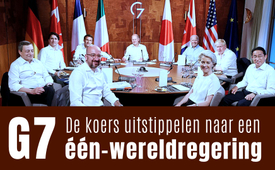 G7 De politieke koers uitstippelen naar een één-wereldregering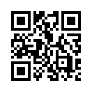 Stel u voor dat op uw stembiljet een partij stond met de naam "digitaal-industrieel-financieel complex van de superrijken" en dat een Rockefeller of een van zijn kameraden op plaats 1 stond. Zou u daar uw kruisje zetten? Nee? Maar dat is precies waar de G7 voor is, zodat deze mensen de touwtjes in handen houden! Kijk eens naar de verzwegen achtergronden ter gelegenheid van de G7-top in Italië in 2024.De Europese verkiezingen zijn voorbij, andere verkiezingen zijn aan de gang. Stel je voor dat er een partij op je stembiljet zou staan met de naam: digitaal-industrieel-financieel complex van de superrijken. In het verkiezingsprogramma staat: "De macht is uitsluitend geconcentreerd in de handen van de tech-giganten": Super. "Grove milieuvernietiging door megaconcerns": Geeft niet. "Afschaffing van de democratie": geen oude koeien uit de sloot halen! "Bloedige oorlogen": horen erbij. Plaats 1 op de lijst: Een Rockefeller of een kameraad van hem. Zou u uw kruisje daar neerzetten? Waarschijnlijk niet. Waarom u nogthans precies dat krijgt, bijna ongeacht wat u kiest, verraad de volgende uitzending. Het is de moeite waard om te kijken naar de cruciale rol van de Groep van 7 - afgekort de G7. De G7-landen zijn de VS, Canada, het Verenigd Koninkrijk, Frankrijk, Duitsland, Italië en Japan. G7 is meer bekend van de oppervlakkige mainstream verslagen over de G7 top, die nu in Italië van 13 tot 15 juni heeft plaatsgevonden. Lachende staatshoofden van de belangrijkste landen in intieme ronde. G7 is echter lang niet wat het op het eerste gezicht lijkt. Want juist de G7 zorgt ervoor dat u het onuitgesproken verkiezingsprogramma van de "Rockefellers van deze wereld" voorgeschoteld krijgt. Dit gebeurt zelfs als u bijvoorbeeld voor de verkiezingen op "nette partijen" stemt die precies het tegenovergestelde beloven. Waarom is dat het geval? David Rockefeller beantwoordt de vraag zelf: Sommige [ideologische extremisten] geloven zelfs dat we deel uitmaken van een geheime cabal die de beste belangen van de Verenigde Staten tegenwerkt. Ze beschuldigen mijn familie en mij ervan "internationalisten" te zijn en samen te zweren met anderen over de hele wereld om een meer verenigde wereldwijde politieke en economische structuur op te bouwen, één wereld (One World), als je zo wilt. Als dat de beschuldiging is, dan beken ik schuld en daar ben ik trots op. Uit David Rockefeller zichzelf hier als een "complotdenker"? Nee, eerder als complotpracticus. Ervaar in deze documentaire wat Rockefeller met de G7 te maken heeft. Wat wordt er achter gesloten deuren besproken? Wat zijn de echte doelen van de G7? Herken het daadwerkelijke spel dat de G7 speelt. Laten we daartoe eerst eens kijken naar de wortels van de G7. 1.De wortels van de G7 De officiële versie van de oorsprong van de G7 is als volgt: In 1975 riepen de Franse president Valéry Giscard d'Estaing en de Duitse bondskanselier Helmut Schmidt op tot de eerste Economische Wereld Top. De regeringsleiders van Frankrijk, Duitsland, Italië, Japan, het Verenigd Koninkrijk en de Verenigde Staten de Groep van Zes, kwamen bijeen in het kasteel van Rambouillet in Frankrijk. Dit werd echter voorafgegaan door een eerste ontmoeting tussen vijf ministers van Financiën en de toenmalige Amerikaanse minister van Financiën George Shultz in 1971 in de bibliotheek van het Witte Huis. Er volgden regelmatig vergaderingen met uitsluiting van de buitenwereld. De groep, die vanaf 1973 de "Library Group" of G5 werd genoemd, bestond uit ministers van Financiën en vertegenwoordigers van de centrale banken. De aanwezigheid van centrale banken was zeker geen toeval. De goud standaard werd opgeheven rond ongeveer dezelfde tijd als de eerste G7-bijeenkomsten. Vanaf dat moment konden de centrale banken vrijwel naar believen geld bijdrukken. Door het uitlenen van uit het niets gecreëerd geld hadden de Amerikaanse centrale banken een grote invloed op de wereldeconomie. Er begon een bijna ongeremde spiraal van nationale schulden aan VS banken. Echt vermogen werd herverdeeld in de handen van een paar bevoorrechte grote banken. Hierdoor konden ze hun invloed op de landen enorm uitbreiden. 2.Het netwerk achter G7 Terug naar de officiële oprichters van de G7, Helmut Schmidt en Valéry Giscard d'Estaing. In het begin van de jaren 70 integreerde de Amerikaanse minister van Financiën en bankier George Shultz hen in een klein elitenetwerk. In de aanloop naar de eerste G7-top in 1975 was er bijvoorbeeld een ontmoeting tussen Giscard d'Estaing en Henry Kissinger op 5 juli 1974. De ontmoeting van Helmut Schmidt met David Rockefeller op 12 juni 1974 is gedocumenteerd. Waar staan Kissinger en Rockefeller voor? Henry Kissinger was een zeer invloedrijke wereldstrateeg en had decennialang een beslissende invloed op de wereldpolitiek. Hij was adviseur van bijna alle Amerikaanse presidenten, waaronder Richard Nixon, Gerald Ford, Jimmy Carter, Ronald Reagan, George Bush, Barak Obama, Donald Trump en Joe Biden. David Rockefeller en Henry Kissinger richtten samen talrijke invloedrijke buitenparlementaire forums op zoals het WEF, de Bilderberg Groep, de Trilaterale Commissie, de Veiligheidsconferentie van München en andere. Ze spannen de touwtjes tussen een wereldwijde financiële octopus en de politiek. [www.kla.tv/26163 Over de dood van Henry Kissinger: wereldstrateeg en oorlogsmisdadiger?, www.kla.tv/27902 WEF, www.kla.tv/28215 veiligheidsconferentie van München]. Hun talrijke oprichtingen zoals het WEF, de Bilderberg Groep of de G7 dienen allemaal één doel, dat David Rockefeller formuleerde op de Bilderberg Conferentie in Baden-Baden in 1991: "De wereld bevindt zich op een complex en voorbereid pad naar een wereldregering. De supranationale soevereiniteit van een intellectuele elite en wereldbankiers is zeker te verkiezen boven de nationale soevereiniteit van de afgelopen eeuwen."<br/> Het is belangrijk om de vrijmetselaarsachtergrond van Kissinger en Rockefeller te vermelden. Samen met Zbigniew Brzeziński richtten ze in 1968 de originele vrijmetselaarse oerloge "Three Eyes" op. De in het geheim opererende Hoogste Graad Vrijmetselarij staat bekend om het bouwen van de Eén Wereld Regering over lange perioden. [www.kla.tv/28342 Wereld in het netwerk van Vrijmetselaren]. 3.Transformatie van Europa Rockefellers verklaarde doel om de nationale soevereiniteit van staten te wippen ten gunste van een "supranationale soevereiniteit van een zelfbenoemde intellectuele elite en de wereldbankiers" werd bespoedigd door Schmidt en Giscard d'Estaing. Helmut Schmidt (1918 - 2015) <br/> Gedurende zijn hele leven was Helmut Schmidt nauw verbonden met de sleutelfiguren George Shultz en Henry Kissinger. Schmidt herinnert zich: "Met mijn gewoonte om één keer per jaar naar Californië te gaan, naar Stanford University om mijn vriend George Schultz te bezoeken. En ik moet hier vermelden dat het eigenlijk een vriendschap is tussen vier mensen. Shultz en Kissinger en Lee en ik." [Lee Kuan Yew was jarenlang premier van de high-tech stadstaat Singapore]. Een zuiver privé-aangelegenheid? Nee, want Helmut Schmidt was kanselier van Duitsland. Hij werd voor het eerst uitgenodigd voor een Bilderbergconferentie in 1973, vlak voordat de G7 werd opgericht. Verdere bezoeken volgden in 1980, 1983 en 1986. Schmidt bleef verder lid van de zeer invloedrijke Trilaterale Commissie - opgericht door Rockefeller en Kissinger. Deze commissie vertegenwoordigt een uitbreiding van de Bilderberg Groep naar Oost-Azië. Belangrijk vanwege zijn connecties met deze meesterbreinen: Schmidt ontving de eerste Henry Kissinger Prijs in 2007. Op 26 januari 2015 nam de voormalige Duitse Bondskanselier Helmut Schmidt in Hamburg, de Gustav Stresemannprijs in ontvangst, die door de Grootloge van de "Oude vrije en aangenomen metselaars van Duitsland" was ingesteld . Grootmeester Stephan Roth-Kleyer bedankte Schmidt voor zijn "bijzondere levenswerk". Waaruit bestond dit? Schmidt trad trouw in de voetsporen van Kissinger. Zowel Schmidt als Giscard d'Estaing zetten doorslaggevend de koers uit voor het nieuwe Europese Monetaire Stelsel in Europa: De Europese munteenheid (ECU) op 1 januari 1979, waaruit later de Europese Economische en Monetaire Unie en de euro zouden voortkomen. Nuchter bekeken is de EU een voorstadium van een potentiële wereldregering, omdat het de creatie is van internationale centrale macht. Valéry Giscard d'Estaing (1926 -2020) Valéry Giscard d'Estaing werd president van Frankrijk direct na de eerste G7-bijeenkomst in 1974. Hij bleef ook zijn hele leven nauw verbonden met Kissinger en Rockefeller. Giscard d'Estaing had al vroeg nauwe contacten met de Rockefellerdynastie. In de jaren 1970 was hij verschillende keren te gast in Pocantico, het enorme landgoed van de Rockefeller familie in de Hudson Valley. Enkele van de ontmoetingen met familieleden van de Rockefeller-dynastie zijn hieronder gedocumenteerd: Ontmoeting tussen Nelson Rockefeller en Giscard d'Estaing op 23 maart 1976 in het Elysee-paleisGiscard d'Estaing, Henry Kissinger en David Rockefeller 18 januari 1989 in Moskou Henry Kissinger en Giscard d'Estaing bij de opening van de 50e Veiligheidsconferentie in München 2014 Giscard d'Estaing zette zich zeer in voor de opbouw van de EU. Hij leverde een belangrijke bijdrage aan het opstellen van het Verdrag van Lissabon, dat in 2007 werd geratificeerd. Dit verdrag legde de huidig geldige regels van de Europese Unie vast en liet zo stap voor stap de soevereiniteit van de natiestaten los. Tussentijdse conclusie: Het wordt duidelijk dat er een nauwelijks bekend netwerk achter de bekende G7-oprichters zit. Het netwerk is veel complexer dan in deze documentaire wordt getoond. U kunt interessante achtergrondinformatie vinden op Kla.TV onder de hashtag #Octopus. Duidelijk is: deze mondiale meesterbreinen praten openlijk over hun plannen voor een wereldregering. 4. G7 als stuurgroep voor de Nieuwe Wereldorde De plannen om een wereldregering op te richten zijn een rode draad in het werk van de G7-groep. Op de top in Rome in 2009 werd als prioritair doel “Global Governance” geforceerd – dus een "mondiaal regeren" De samenwerking met het IMF, de Wereldbank, de WTO [World Trade Organization = Wereldhandelsorganisatie] en de Verenigde Naties moet worden uitgebreid. De top zou dus in de toekomst "een strategisch model ter ondersteuning van het wereldbestuur uitoefenen". De Duitse kanselier-adviseur Jörg Kukies volgt dezelfde lijn in de aanloop naar de G7-top in 2022: "Het eerste thema dat voor ons centraal staat, is het klimaat. Hoe kunnen we een wereldwijde klimaatclub oprichten om ervoor te zorgen dat de standaards die we nastreven [...] ook echt wereldwijd worden ingevoerd? Het tweede thema is gezondheid. Hoe spelen we het aan de ene kant klaar door het beschikbaar stellen van vaccins in alle landen van de wereld te zorgen voor een hogere vaccinatiegraad?" In een artikel over de rol van de G7 zegt voormalig CFR-lid Stewart M. Patrick het volgende: "Het is een soort overzienbare stuurgroep van het Westen. Ze zijn een verzamelpunt, een belichaming van gemeenschappelijke waarden en een vergelijkbare, op regels gebaseerde aanloop naar de wereldorde." 5. G7: De wereldleiders Hoe werkt G7? Het G7-comité wordt voor de duur van een jaar voorgezeten door telkens één land. Officieel vertegenwoordigen de G7-deelnemers hun landen - met andere woorden, hun volk. Maar hoe ziet dat er in de praktijk uit? Wie dienen ze echt? Laten we eens kijken naar de "politieke kinderkamer" van de bekendste deelnemers. De G7-leiders staan per land vermeld, stand mei 2024: Frankrijk Emmanuel Macron, president van Frankrijk, maakt deel uit van de Bilderberggroep en was deelnemer aan de Bilderbergconferentie van 2014. Duitsland Olaf Scholz, bondskanselier van Duitsland, maakt deel uit van de Bilderberggroep en was deelnemer aan de Bilderbergconferentie 2010. Jörg Kukies, hoofdonderhandelaar voor Duitsland op de G7-top, wordt beschouwd als een van de belangrijkste adviseurs van kanselier Olaf Scholz. Hij is staatssecretaris bij de bondskanselarij. Kukies maakt deel uit van de Bilderberg Groep en nam voor het eerst deel aan de Bilderberg Conferentie van 2022 in Washington, D.C. Italië Giorgia Meloni, premier van Italië, is in februari 2021 lid geworden van het Aspen Institute, een trans-Atlantische denktank met hoofdkantoor in Washington DC. Dit instituut wordt medegefinancierd door de Rockefeller familie.Verenigd Koninkrijk Rishi Sunak is sinds 2022 premier van het Verenigd Koninkrijk. Charles III - koning van het Verenigd Koninkrijk - benoemde Sunak op 25 oktober 2022 tot premier. Charles maakt sinds 1986 deel uit van de Bilderberg Groep. Canada Justin Trudeau - Eerste minister van Canada. Hij nam deel aan Klaus Schwab's Young Global Leader - een WEF-programma voor toekomstige leidinggevende functionarissen. Klaus Schwab zat lange tijd in het leiderscomité van de Bilderberg Groep. Trudeau's partijvriend en minister François-Philippe Champagne woonde in 2018 en 2019 de Bilderbergconferentie bij. De vicepremier van Canada, Chrystia Freeland, was deelnemer aan de Bilderbergconferentie 2022 en 2023.VS Joe Biden is sinds 2021 president van de VS. (www.kla.tv/27462)(D) Hij is een hooggraad vrijmetselaar en staat zeer dicht bij de zeer machtige mondiale denktank "Council on Foreign Relations" [CFR]. Niet minder dan zeventien leden van het kabinet Biden en zijn leiderschapsteam, d.w.z. meer dan de helft, zijn lid van de CFR of zijn door nauwe familiebanden met de CFR verbonden. EU De Europese Unie is als supranationale organisatie sinds 1981 lid van de G7 en neemt sindsdien op hoog niveau deel aan de vergaderingen. Ursula von der Leyen en Charles Michel vertegenwoordigden de EU op de G7-top in 2024. Ursula von der Leyen is sinds 2019 voorzitter van de Europese Commissie. Ze maakt ook deel uit van de Bilderberggroep en nam deel aan de Bilderbergconferentie in 2015, 2016, 2018 en 2019. Charles Michel is sinds 2019 voorzitter van de Europese Raad. Hij maakt ook deel uit van de Bilderberggroep en woonde de Bilderbergconferentie bij in 2015, 2016 en 2018. Japan Fumio Kishida en Shunichi Suzuki vertegenwoordigen momenteel Japan. Het is geen toeval dat Japan een vertegenwoordiger is van de G7. Japan nam vanaf september 1973 deel aan de G5-bijeenkomsten in het Witte Huis. Het is interessant om de samenhang op te merken dat de Trilaterale Commissie in precies hetzelfde jaar werd opgericht door David Rockefeller en Henry Kissinger. Het doel is om sleutelfiguren uit Japan, de VS en Europa aan de schaduwregering te binden. Japan staat bekend om zijn snelle technologische innovaties. Hoogontwikkelde technologie is de basis voor het installeren van wereldwijde controle, AI en een één-wereld technocratie.  Opmerkelijk genoeg komen alle toppolitici van de G7 uit de buitenparlementaire sleutelposities van Rockefeller en Kissinger. Het volk is in zover betrokken, dat ze de rekening mogen betalen voor de luxe bijeenkomsten. Een voorbeeld: de organisatie van de G7-top in 2022 in Schloss Elmau in Duitsland werd vooraf geschat op ongeveer 180 miljoen euro. Rond de top werden ongeveer 18.000 veiligheidstroepen ingezet en de locatie werd grotendeels afgezet. Financier: De belastingbetaler. 6. G7: De politieke fabriek Wie gelooft dat G7 een eenmalige gebeurtenis is in het jaar, die heeft het geweldig mis. G7 is altijd! Alleen al sinds 8 februari van dit jaar zijn er officieel 27 G7-bijeenkomsten geweest in verschillende constellaties tot aan de top in juni! Hier is een kleine selectie: 30 april: De ministeriële bijeenkomst over klimaat, energie en milieu werd afgesloten met de aanvaarding van een gezamenlijke verklaring. 6 mei: Bijeenkomst van de ministers van Justitie van de G7 24 mei: G7-bijeenkomst van ministers van Financiën en presidenten van centrale banken enzovoort, enzovoort... Alle G7-comitées werken als tandradertjes in een grote politieke fabriek. Landen komen onder controle van de geldaristocratie via ontwikkelingsprogramma's en hulpfondsen, bijvoorbeeld van de Wereldbank of de Europese Investeringsbank. Geld lenen, voor een bepaald doel bestemde ontwikkelingshulp en programma's dienen om de koers uit te zetten naar het ene doel van het digitaal-financiële complex: Oprichting van de Nieuwe Wereldorde. Hun politieke leerlingen - zoals de leiders van de G7 - zetten de strategieën om in regels en wetten. Dit is de manier waarop internationale meesterbreinen de wereld regeren. Wat hen allemaal verbindt, zijn dezelfde meesterbreinen achter de Bilderberg Groep, het WEF, de EU, de G7, de Wereldbank, de VN en vele andere organisaties. Op 13 juni 2019 ondertekenden Klaus Schwab, sinds jaar en dag hoofd van het WEF, en secretaris-generaal van de VN António Guterres een partnerschap tussen hun twee organisaties. Doel: Versnelling van de 17 Duurzame Ontwikkelingsdoelen. De officiële Nederlandse titel is "Transformatie van onze wereld: De 2030 Agenda voor Duurzame Ontwikkeling", of kortweg "Agenda 2030" Achter de bloemrijke woorden van de duurzaamheidsagenda wordt in de praktijk een digitaal genetwerkte, controleerbare wereld gebouwd. Twee korte voorbeelden laten zien dat duurzaamheid in de praktijk niet echt aan de orde is:1. Ghana: Onder de frase "duurzame landbouw" investeert de Wereldbank US$ 200 miljoen in Ghana voor de klimaatveerkracht van cacao- en andere plantages. Er wordt niet geïnvesteerd in irrigatiesystemen en dergelijke, maar in digitale technologieën. 2. Guinee: In het kader van de duurzaamheidsdoelstelling van klimaatbescherming helpt de Europese Investeringsbank EIB de mobiele telefoonaanbieder Orange met het uitbreiden van de netwerkdekking in Guinee - met zonnepanelen, vanzelfsprekend. Ze legt niet uit wat de uitbreiding van mobiele telefonie te maken heeft met klimaatbescherming. Terloops opgemerkt: Mobiele telefonie is een van de strategisch belangrijkste fundamenten van de Nieuwe Wereldorde. Alleen met deze technologie kan totale controle zonder contant geld tot voltooiing komen. Er zijn talloze voorbeelden hiervan. Duurzaamheid en klimaatbescherming lijken een rechtvaardiging voor de snelle uitbreiding van een wereldwijd digitaal netwerk. Maar waarvoor? 7 De grote transformatie Klaus Schwab, oprichter van het WEF en vele jaren lid van het leidingscomité van de Bilderberg Groep, onthult dit in zijn boek "De vierde industriële revolutie" uit 2016. Zijn basisboodschap is dat de samensmelting van technologieën uit de fysieke, digitale en biologische wereld compleet nieuwe mogelijkheden scheppen. Schwab spreekt zich openlijk uit voor transhumanisme en beschrijft het samensmelting van menselijke lichamen met de digitale sfeer als "evolutionaire vooruitgang". En G7? Een munt onthult een aanwijzing voor precies dit einddoel van transhumanisme - of met andere woorden: de totale controle over mensen. Deze werd geslagen ter gelegenheid van het zevende Italiaanse voorzitterschap van de G7. De zilveren munt toont een menselijk hoofd onder de kroon van kunstmatige intelligentie. Als oorbel zie je een pentagram. Sinds de Franse occultist Eliphas Levi halverwege de 19e eeuw wordt het pentagram in verbinding gebracht met occultisme en satanisme. Het opschrift op de munt luidt: "In richting toekomst". Conclusie: De G7 ontpopt zich als een soort politieke fabriek in handen van de wereldbankiers en hun mondiale strategen. David Rockefeller zelf noemt als doel een wereldregering onder het regentschap van een intellectuele elite en de bankiers van de wereld. De G7 bepaald de koers via programma's en wetten en de financieringspotjes van bankiers. De G7 is de geïnfiltreerde sleutelpositie om de agenda van deze ongekozen elite in de parlementen en de dagelijkse politiek van de staten te brengen.. Beste kijkers, het is duidelijk dat dit geheime werk en de bedrieglijke manoeuvres van de elite nodig zijn om aan de macht te kunnen blijven. Blijkbaar vreest deze schaduwregering niets meer dan haar openbaarmaking. De hysterisch afgekondigde wetten om "desinformatie te bestrijden" zijn hier het bewijs van. Help daarom alstublieft om uw medemensen en eerlijk ijverige politici te informeren.door ag./mw.Bronnen:Bronnen:

Einleitung:
( Inleiding:)
https://www.bundesregierung.de/breg-de/themen/internationale-zusammenarbeit-g7-g20/gruppe-der-7-387336

Zitat Rockefeller
Buch von David Rockefeller Memoirs Kap. 27:   https://archive.org/details/DavidRockefellerMemoirs2003RandomHouse/page/n482/mode/2up

1. Die Wurzeln der G7
(1. De wortels van de G7)
Foto vom Kamingespräch Schloss Rambouilett:
https://www.bundesregierung.de/breg-de/themen/internationale-zusammenarbeit-g7-g20/gruppe-der-7-387336
Treffen der Finanzminister und Zentralbankchefs in der Bibliothek des Weißen Hauses
https://de.wikipedia.org/wiki/G7#cite_note-2
https://www.lehmanns.de/shop/wirtschaft/26218328-9780754683858-g8-system-and-the-g20
https://www.faz.net/aktuell/wirtschaft/g-7-treffen-in-gipfel-warum-braucht-es-g7-heute-noch-16348228.html
Hajnal, Peter I.: G8 System and the G20, Ashgate Publishing Ltd 2007, S. 11-13, auf: https://www.lehmanns.de/shop/wirtschaft/26218328-9780754683858-g8-system-and-the-g20
https://hauptstadtgold.de/2023/02/die-vor-und-nachteile-der-abschaffung-des-goldstandards/
https://de.wikipedia.org/wiki/G7
https://de.wikipedia.org/wiki/Val%C3%A9ry_Giscard_d%E2%80%99Estaing

2. Das Netzwerk hinter G7
(2. Het netwerk achter G7)

George Shultz:
https://en.wikipedia.org/wiki/George_Shultz
https://de.wikipedia.org/wiki/George_Shultz
Bilderberg-Teilnahme:
https://contraganda.files.wordpress.com/2010/03/bilderberger_mitgliederliste.pdf
https://www.kla.tv/26163Ter gelegenheid van het overlijden van Henry Kissinger: Globaal strateeg en oorlogsmisdadiger?
https://www.kla.tv/27902WEF, en zijn meesterbreinen een wereldwijd complot?
https://www.kla.tv/28215Wakkert veiligheidsconferentie van München oorlogen aan?!

Gründung Bilderberg-Gruppe:
( Oprichting Bilderberg-groep)
https://www.washingtonpost.com/opinions/henry-kissinger-my-friend-david-rockefeller-a-man-who-served-the-world/2017/03/30/bd4789b0-13f6-11e7-ada0-1489b735b3a3_story.html
Zitat David Rockefeller
https://androsch.com/media/geschriebenes/14.12.Geld.Magazin.pdf
Foto Treffen David Rockefeller und Helmut Schmidt am 12.6.1974 
https://www.ebay.com/itm/163342650864

Treffen zwischen Henry Kissinger und Giscard d’Estaing am 5.7.1974
https://www.youtube.com/watch?v=N73301wz6YQ

Gründung Ur-Loge Three Eyes:
https://de.metapedia.org/wiki/Three_Eyes_(Ur-Loge)

Wereld in het web van de vrijmetselarij:
https://www.kla.tv/28342

3. Transformation von Europa
(3. Transformatie van Europa)

Helmut Schmidt
https://de.wikipedia.org/wiki/Helmut_Schmidt

Helmut Schmidt war Teilnehmer der Bilderberger-Konferenzen 1973, 1980, 1983 und 1986
https://contraganda.files.wordpress.com/2010/03/bilderberger_mitgliederliste.pdf

Mitglied in Rockefellers Trilateraler Kommission:
https://de.metapedia.org/wiki/Schmidt,_Helmut

Der erste Henry-A.-Kissinger-Preis ging 2007 an Dr. Helmut Schmidt
https://www.americanacademy.de/staff-member/helmut-schmidt-2007/

Foto Zeitungsartikel: Hamburgische Logen feierten ihren 200. Geburtstag:
„Mit Helmut Schmidt begingen 500 Freimaurer aus dem In- und Ausland ihr Jubiläum“ 
https://www.freimaurer-wiki.de/index.php/Helmut_Schmidt

Helmut Schmidt - Menschen bei Maischberger vom 7. August 2012, Das Erste
https://www.youtube.com/watch?v=X7YKDaEmlwA&t=4066s

Foto Zeitungsartikel + Urkunde: Die Großloge von Deutschland verleiht Preis an Helmut Schmidt
https://www.freimaurer-wiki.de/index.php/Helmut_Schmidt

Foto: Enge Vertraute: Helmut Schmidt und Henry Kissinger: https://www.americanacademy.de/staff-member/helmut-schmidt-2007/


Giscard d’Estaing
Teilnahme Bilderberg-Konferenz 2003
https://contraganda.files.wordpress.com/2010/03/bilderberger_mitgliederliste.pdf

Giscard d’Estaing: bringt die EU voran
https://www.europarl.europa.eu/news/de/headlines/eu-affairs/20211125STO18130/europaische-gedenkfeier-zu-ehren-von-valery-giscard-d-estaing

Treffen Nelson Rockefeller und Giscard d’Estaing 1976
https://www.britishpathe.com/asset/204158/

Foto Giscard d’Estaing, Henry Kissinger, David Rockefeller 18.1.1989 in Moskau
https://www.voaafrique.com/a/metoo-une-journaliste-allemande-d%C3%A9pose-plainte-contre-val%C3%A9ry-giscard-d-estaing/5410266.html

Foto Helmut Schmidt, Valéry Giscard d’Estaing, Henry Kissinger und Egon Bahr bei der Münchner Sicherheitskonferenz 2014
https://www.bundespraesident.de/SharedDocs/Bilder/DE/Termine/Joachim-Gauck/2014/01/140131-M%C3%BCnchen-6.html

Münchner Sicherheitskonferenz 2014: Horst Seehofer, Valéry Giscard d’Estaing, Helmut Schmidt, Henry Kissinger
https://securityconference.org/mediathek/asset/horst-seehofer-valery-giscard-destaing-helmut-schmidt-henry-kissinger-0812-02-02-2014/

Münchner Sicherheitskonferenz 2014: Helmut Schmidt, Valéry Giscard d’Estaing, Henry Kissinger and Egon Bahr 
https://securityconference.org/mediathek/asset/helmut-schmidt-valery-giscard-destaing-henry-kissinger-and-egon-bahr-1619-01-02-2014/

4. G7 als Steuerungsgruppe zur Neuen Weltordnung
( 4. G7 als stuurgroep naar de Nieuwe Wereldorde)

Jörg Kukies
https://www.bundesregierung.de/breg-de/themen/g7-germany-2022/gruppe-der-7-387336
https://de.wikipedia.org/wiki/J%C3%B6rg_Kukies

https://www.bundesregierung.de/breg-de/mediathek/fragen-an-deutschen-g7-sherpa-2001396ab Minute 0:50
2009 G8 strebt World Governance an
(2009 G8 streeft naar World Governance)
https://www.telepolis.de/features/G8-strebt-World-Governance-an-3381370.html
https://www.bundesregierung.de/breg-de/themen/g7-germany-2022/gruppe-der-7-387336

Artikel des CFR zur Rolle der G7 äußert sich das ehemalige CFR-Mitglied Stewart M. Patrick
( Artikel van de CFR over de rol van de G7 uit zich het voormalige CFR lid Stuwart M. Patrick) 
https://web.archive.org/web/20230816194856/https://www.cfr.org/backgrounder/what-does-g7-do


5. G7: Die Global Leaders
( 5. G7: De Wereld Leiders) 
https://en.wikipedia.org/wiki/G7

Frankreich 
https://de.wikipedia.org/wiki/Liste_von_Teilnehmern_an_Bilderberg-Konferenzen

Deutschland 
https://de.wikipedia.org/wiki/Liste_von_Teilnehmern_an_Bilderberg-Konferenzenhttps://de.wikipedia.org/wiki/J%C3%B6rg_Kukies

Italien 
https://en.wikipedia.org/wiki/Giorgia_Meloni
https://www.aspeninstitute.org/wp-content/uploads/2022/05/Aspen-Institute-2021-Contributions.pdf

Vereinigtes Königreich 
https://de.wikipedia.org/wiki/Rishi_Sunakhttps://de.wikipedia.org/wiki/Vereinigtes_K%C3%B6nigreich
https://en.wikipedia.org/wiki/List_of_Bilderberg_participants

Kanada 
https://en.wikipedia.org/wiki/Justin_Trudeau
https://en.wikipedia.org/wiki/World_Economic_Forum
https://de.wikipedia.org/wiki/Chrystia_Freeland
https://www.influencewatch.org/organization/young-global-leaders/

USA 
https://de.wikipedia.org/wiki/Joe_Biden
Joe Biden Freimaurer: www.kla.tv/27426#t=2084(D)
https://monthlyreview.org/2021/05/01/the-council-on-foreign-relations-the-biden-team-and-key-policy-outcomes/

EU
https://www.g7germany.de/g7-de/g7-gipfel/g7-mitglieder
https://de.wikipedia.org/wiki/Ursula_von_der_Leyen
https://en.wikipedia.org/wiki/Charles_Michel

Japan
Council on Foreign Relations:
Council on Foreign Relations zie https://www.kla.tv/20015:Council on Foreign Relations – De geheime wereldregering?
https://de.wikipedia.org/wiki/Trilaterale_Kommission

Kosten des G7 auf Schloss Elmau
(Kosten van de G7 op slot Elmau)
https://www.bundesregierung.de/breg-de/themen/g7-germany-2022/gruppe-der-7-387336
https://www.sueddeutsche.de/politik/g7-soeder-bund-zahlt-80-millionen-euro-fuer-g7-gipfel-in-bayern-dpa.urn-newsml-dpa-com-20090101-220720-99-84752

6. G7: Die Politikfabrik
(6. G7: De politieke fabriek)
Die 27 Treffen der G7 bis Juni 2024 siehe offizielle Seite G7 Rubrik News
https://www.g7italy.it/en/news/

Dieselben Drahtzieher von WEF, Bilderberg-Gruppe, EU, UN,…
zie https://www.kla.tv/27055:Agenda 2030 Wereldregering van de VN

Partnerschaft zwischen WEF und UNO am 13. Juni 2019
http://pharos.stiftelsen-pharos.org/the-global-reset-der-plan-der-tyrannen-fur-die-welt/

Nachhaltigkeit in Ghana
https://gca.org/news/new-food-security-project-to-boost-climate-resilience-for-842000-cocoa-and-other-tree-crop-farmers-in-ghana/

Nachhaltigkeit in Guinea
https://www.eib.org/de/stories/africa-digitalisation

7. Die große Transformation
(7. De grote transformatie)

Was ist die Vierte Industrielle Revolution? Von Prof. Klaus Schwab https://www.youtube.com/watch?v=7xUk1F7dyvI

Wikipedia-Eintrag – Agenda 2030 https://de.wikipedia.org/wiki/Ziele_f%C3%BCr_nachhaltige_Entwicklung

Partnerschaft zwischen WEF und UNO am 13. Juni 2019 http://pharos.stiftelsen-pharos.org/the-global-reset-der-plan-der-tyrannen-fur-die-welt/
https://www.freimaurer-wiki.de/index.php/PentagrammTip voor aanvullende uitzendingen:De wereld in het web van de vrijmetselarijwww.kla.tv/28342"Rockerfeller-Dynastie: Het wereldgebeuren een stap voor?"www.kla.tv/27955WEF,en zijn meesterbreinen een wereldwijd complot?
www.kla.tv/27902  Council on Foreign Relations – De geheime wereldregering?www.kla.tv/20015 Agenda 2030 Wereldregering van de VN?www.kla.tv/27005Kla.TV – Het andere nieuws ... vrij – onafhankelijk – ongecensureerd ...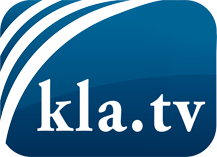 wat de media niet zouden moeten verzwijgen ...zelden gehoord van het volk, voor het volk ...nieuwsupdate elke 3 dagen vanaf 19:45 uur op www.kla.tv/nlHet is de moeite waard om het bij te houden!Gratis abonnement nieuwsbrief 2-wekelijks per E-Mail
verkrijgt u op: www.kla.tv/abo-nlKennisgeving:Tegenstemmen worden helaas steeds weer gecensureerd en onderdrukt. Zolang wij niet volgens de belangen en ideologieën van de kartelmedia journalistiek bedrijven, moeten wij er elk moment op bedacht zijn, dat er voorwendselen zullen worden gezocht om Kla.TV te blokkeren of te benadelen.Verbindt u daarom vandaag nog internetonafhankelijk met het netwerk!
Klickt u hier: www.kla.tv/vernetzung&lang=nlLicence:    Creative Commons-Licentie met naamgeving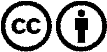 Verspreiding en herbewerking is met naamgeving gewenst! Het materiaal mag echter niet uit de context gehaald gepresenteerd worden.
Met openbaar geld (GEZ, ...) gefinancierde instituties is het gebruik hiervan zonder overleg verboden.Schendingen kunnen strafrechtelijk vervolgd worden.